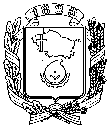 АДМИНИСТРАЦИЯ ГОРОДА НЕВИННОМЫССКАСТАВРОПОЛЬСКОГО КРАЯПОСТАНОВЛЕНИЕ27.09.2022                                    г. Невинномысск                                   № 1454О внесении изменений в постановление администрации города Невинномысска от 05.09.2019 № 1567В соответствии с распоряжением Губернатора Ставропольского края    от 01 февраля 2015 г. № 46-р «О внедрении стандарта развития конкуренции в субъектах Российской Федерации в Ставропольском крае» и в целях создания условий для развития конкуренции на приоритетных и социально значимых рынках товаров, работ и услуг в городе Невинномысске, постановляю:1. Внести в постановление администрации города Невинномысска 05.09.2019 № 1567 «О некоторых мерах по внедрению стандарта развития конкуренции в городе Невинномысске» следующие изменения:1.1.	Перечень товарных рынков для содействия развитию конкуренции в городе Невинномысске изложить в редакции согласно приложению 1               к настоящему постановлению.1.2.	План мероприятий («дорожная карта») по содействию развитию конкуренции в городе Невинномысске изложить в редакции согласно приложению 2 к настоящему постановлению.2.	Разместить настоящее постановление на официальном сайте администрации города Невинномысска в информационно-телекоммуникационной сети «Интернет».3.	Контроль за исполнением настоящего постановления возложить на заместителя главы администрации города Невинномысска Жданова В.В.Глава города НевинномысскаСтавропольского края                                                                    М.А. Миненковот 27.09.2022 № 1454«ПЕРЕЧЕНЬтоварных рынков для содействия развитию конкуренции в городе Невинномысске__________________________________1 Наименования целевых (ключевых) показателей исполнения мероприятия и единицы измерения целевых (ключевых) показателей исполнения мероприятия указаны в соответствии с Методиками по расчету ключевых показателей развития конкуренции в отраслях экономики в субъектах Российской Федерации, утвержденными приказом Федеральной антимонопольной службы от 29 августа 2018 г. № 1232/18.».Исполняющий обязанностипервого заместителя главыадминистрации города Невинномысска,заместитель главы администрациигорода Невинномысска																В.В. Ждановот 27.09.2022 № 1454«ПЛАНмероприятий («дорожная карта») по содействию развитию конкуренции в городе НевинномысскеПримечания:1. Мероприятия, предусмотренные утвержденными в установленном порядке программными документами города Невинномысска, реализация которых оказывает влияние на состояние конкуренции в городе Невинномысске, представлены в приложении 1 к настоящему Плану.2. Информация о текущей ситуации и проблематике на товарных рынках в городе Невинномысске представлена в приложении 2 к настоящему Плану.														         ».Исполняющий обязанностипервого заместителя главыадминистрации города Невинномысска,заместитель главы администрациигорода Невинномысска																В.В. ЖдановМЕРОПРИЯТИЯ,предусмотренные утвержденными в установленном порядке программными документами города Невинномысска,реализация которых оказывает влияние на состояние конкуренции в городе НевинномысскеИНФОРМАЦИЯо текущей ситуации и проблематике на товарных рынкахв городе НевинномысскеРынок услуг дошкольного образованияПо состоянию на 01.01.2021 года система дошкольного образования города Невинномысска представлена 35 дошкольными образовательными учреждениями, одно из которых – частное, два – государственных.Обеспечена 100 % доступность дошкольного образования для детей в возрасте от 3 до 7 лет для всех категорий детей, в том числе и для детей с ограниченными возможностями здоровья.Число детей, посещающих дошкольные образовательные учреждения города, в 2021 году составило 5622 человек. На конец 3 квартала 2022 года данная численность составила 5177 человек. Актуальная очередь на устройство детей в детские сады отсутствует, в муниципальных дошкольных образовательных учреждениях города Невинномысска имеются свободные места для детей всех дошкольных возрастных групп. Всем обратившимся родителям с детьми в возрасте от 1 года направление выдается в день обращения.Дефицит мест в детских садах имеется только по территориальному принципу (101 микрорайон) и будет полностью ликвидирован при вводе в эксплуатацию строящегося задания детского сада в 2022 году.Очередность детей от 0 до 7 лет ежегодно снижается, на 01.01.2021 в очереди состояло 946 детей (на 333 ребенка меньше, чем на 01.01.2020).Конкуренция между государственными, муниципальными дошкольными образовательными учреждениями с одной стороны и частными дошкольными образовательными организациями города Невинномысска с другой стороны возможна только за ограниченное количество потребителей услуг, имеющих возможность нести дополнительные затраты.Рынок услуг общего образованияПо состоянию на 01.01.2021 года система общего образования города Невинномысска представлена 18 общеобразовательными учреждениями, одно из которых – частное.Количество учащихся в школах города постоянно увеличивается: если в 2020 году в городе было 12521 обучающихся, то в 2020 – 2021 учебном году число школьников составило 12810 человека. Обязательным общим образованием охвачено 99 % детей в возрасте от 6,5 до 18 лет, подлежащих обучению. Численность не приступивших к обучению на 01.01.2021 составила 2 человек (0,01 %). Семейное образование получают 11 человек.Конкуренция между муниципальными общеобразовательными учреждениями и частными общеобразовательными организациями города Невинномысска возможна только за ограниченное количество потребителей услуг, имеющих возможность нести дополнительные затраты.Рынок услуг дополнительного образования детейДополнительное образование предоставляется в учреждениях дополнительного образования, общеобразовательных организациях и дошкольных образовательных организациях.Дополнительное образование города Невинномысска реализуется по шести направлениям: художественное, техническое, социально-педагогическое, физкультурно-спортивное, естественнонаучное, туристско-краеведческое. В общеобразовательных учреждениях система дополнительного образования состоит из 446 объединений, в которых занимаются 7848 детей (62 %) на бесплатной основе и 915 человек на платной основе (7 %). В учреждениях дополнительного образования в 199 объединениях и секциях занимаются 4255 (33 %) человек на бесплатной основе и 289 человек на платной основе (2,0 %).Самым массовым и популярных среди детей и родителей по-прежнему является дополнительное образование технической, социально-педагогической и художественной направленности.Основными факторами, сдерживающими развитие конкуренции на рынке услуг дополнительного образования детей, является высокая стоимость оборудования и оснащения и нехватка квалифицированных кадров для реализации естественнонаучной и технической направленностей дополнительного образования.Рынок услуг отдыха и оздоровления детейДля организации отдыха и оздоровления детей и подростков в летний период 2021 года в городе Невинномысске были открыты 27 лагерей,                      в которых отдохнули 3214 детей.25 лагерей с дневным пребыванием детей (всего 2878 детей), из них:19 лагерей с дневным пребыванием детей на базе образовательных организаций города Невинномысска;2 загородных лагеря:лагерь «Гренада», в 4-х сменах отдохнули 271 человек;лагерь «Энергетик», в 2-х потоках отдохнули 65 человек.Негосударственный сектор организаций отдыха и оздоровления детей в городе Невинномысске развит слабо в связи с отсутствием равных конкурентных условий, из-за высоких затрат и длительности окупаемости процесса их создания.Рынок услуг среднего профессионального образованияПо состоянию на 01.01.2021 года система среднего профессионального образования города Невинномысска представлена 6 средними профессиональными образовательными учреждениями, из которых                         4 – государственных и 2 – частных.Обеспечена доступность среднего профессионального образования для подростков и молодежи в возрасте от 14 до 20 лет всех категорий,                      в том числе и для подростков и молодежи с ограниченными возможностями здоровья.Число студентов, посещающих средние профессиональные образовательные организации города в 2021 году составило 3544 человек. Динамика численности студентов остается положительной и имеет тенденцию к увеличению. Число студентов, посещающих средние профессиональные учреждения в 2020 году составило 188 человек,                     в 2021 – 241 человек.Актуальность в проблематике на территории города в оттоке обучающихся, получивших среднее общее образование и выборе абитуриентами средних профессиональных образовательных организаций, расположенных на территориях других субъектов Российской Федерации остается, но имеет тенденцию к изменению путем привлечения абитуриентов не только проживающих на территории города Невинномысска, но и ближайших регионов Российской Федерации.В 2021 году на территории города открылся филиал «Невинномысский» Автономной некоммерческой организации среднего профессионального образования «Северо-Кавказский медицинский колледж». Появление нового образовательного учреждения в 2021 году дало прирост обучающихся в системе среднего профессионального города Невинномысска на 130 человек. Кроме того, деятельность данного филиала в городе Невинномысске частично решит проблему привлечения медицинских кадров в систему здравоохранения. Рынок выполнения работ по благоустройству городской средыВ рамках национального проекта «Жилье и городская среда» (региональный проект «Повышение комфортности городской среды Ставропольского края») в 2021 году в городе Невинномысске                      проведены мероприятия по формированию современной городской                среды – благоустройство сквера по ул. Маяковского. Работы выполнены                   в полном объеме.В 2022 году для благоустройства жителями города Невинномысска выбран бульвар Мира от Энерготехникума до отдела ЗАГС. Запланированы следующие виды работ: установка детских и спортивных площадок, устройство светодиодных инсталляций, установка малых архитектурных форм, установка фонтанов, установка качелей, установка парковой беседки, озеленение территории, замена покрытия из тротуарной плитки и фонарей, установка скамеек и урн.Кроме того, в течение 2021 года муниципальным бюджетным учреждением по благоустройству города Невинномысска выполнены следующие работы: содержание и ремонт объектов уличного освещения, замена и осмотр поврежденного кабеля, провода и растяжки между опорами, содержание и отопление подземного перехода, техническое обслуживание системы центрального отопления теплового узла подземного перехода,                     содержание общественных туалетов. Выполнена уборка территории                   города Невинномысска (в том числе бесхозяйных территорий)                         площадью 45516815 кв. м.Помимо этого, в 2021 году разработана проектно-сметная документация на снос аварийных домов. Начато благоустройство прилегающей территории к МБУК «КДЦ «Родина», обустройство спортивной площадки по пер. Мельничному.Рынок оказания услуг по перевозке пассажиров автомобильным транспортом по муниципальным маршрутам регулярных перевозокПассажирские перевозки по муниципальным маршрутам города Невинномысска осуществляют 4 предприятия и 2 индивидуальных предпринимателя.В соответствии с реестром муниципальных маршрутов регулярных перевозок пассажиров и багажа автомобильным транспортом в границах муниципального образования города Невинномысска Ставропольского края, перевозки осуществляются по 28 маршрутам, из которых 6 сезонных (маршруты в садовые общества), включающие в себя 117 графиков обслуживания. Маршруты охватывают все районы города Невинномысска и соединяют социально значимые объекты, предприятия и торговые центры, находящиеся на территории города Невинномысска, а также обеспечивают перевозки пассажиров на дачные участки, находящиеся за территорией города Невинномысска (сезонные). Количество единиц транспорта обеспечивает в полном объеме потребность населения в пассажирских перевозках.Рынок оказания услуг по перевозке пассажиров и багажалегковым таксиПо состоянию на 01.01.2021 года субъектам предпринимательской деятельности выдано 79 действующих разрешения на осуществление деятельности по перевозке пассажиров и багажа легковым такси, доля выручки организаций частной формы собственности составила 100 %.Рынок услуг связи, в том числе услуг по предоставлению широкополосного доступа к информационно-телекоммуникационной сети «Интернет»На территории города Невинномысска действуют 1 оператор местной телефонной связи, 4 оператора подвижной радиотелефонной связи, 7 операторов, оказывающих телематические услуги связи, 1 оператор кабельного телевещания, 1 государственный оператор, оказывающий услуги почтовой связи.Общая номерная емкость городской и сельской сети проводной телефонной связи города Невинномысска составляет более 537 тыс. номеров. Плотность аппаратов проводной связи в городе Невинномысске составляет 17 телефонов на 100 жителей. Рынок дорожной деятельности (за исключением проектирования)Общая протяженность улично-дорожной сети на территории города Невинномысска составляет 248 км., в том числе с асфальтобетонным покрытием 128 км. Существующую улично-дорожную сеть характеризует недостаточное количество связей между разрозненными частями города Невинномысска, прежде всего между разными берегами реки Кубань.Выполнение дорожных работ осуществляется по результатам конкурентных процедур определения поставщиков (подрядчиков, исполнителей). В сфере дорожной деятельности в 2021 году заключено                   22 муниципальных контракта.В течение 2021 года проводились следующие мероприятия: содержание дорог протяженностью 248 км., механическая уборка дорог протяженностью 329695 кв. м., содержание 25 мостов, прочистка ливневой канализации протяженностью 591 п. м., нанесение дорожной разметки на 26464,06 кв. м., устройство 8 искусственных неровностей, установка 3 светофоров, ремонт дорог площадью 19911 кв. м., оплата электроэнергии по светофорам, замена 1 светофорного объекта.Была выполнена диагностика автомобильных дорог по следующим адресам: ул. Комбинатская, ул. Дунаевского, ул. Шевченко, ул. Садовая,                              ул. 30 Лет Победы, ул. Подгорного, ул. Пугачева, городское кладбище. Установлены 2 Г-образные опоры.Выполнен ямочный ремонт площадью 8506,97 кв.м.,                     грейдирование дорог площадью 22252,23 кв.м. Приобретено 2 единицы         специальной техники (пылесос для чистки улиц, комбинированный                     автомобиль).Завершена реконструкция путепровода по ул. Гагарина,                 строительство автомобильной дороги к оптово-распределительному центру «Невинномысск».Рынок купли-продажи электрической энергии (мощность) на розничном рынке электрической энергииНа территории города Невинномысска 1 государственное и 5 частных предприятий, осуществляющих деятельность на рынке купли-продажи электроэнергии (мощности) на розничном рынке электрической энергии (мощности).Потребителями электрической энергии (мощности) на розничном рынке электрической энергии (мощности) выступают лица, приобретающие электрическую энергию (мощность) для собственных бытовых и (или) производственных нужд, а также энергосбытовые предприятия, покупающие электрическую энергию (мощность) для последующей перепродажи потребителям.Рынок услуг по сбору и транспортированию твердых коммунальных отходовВ соответствии с Федеральным законом от 24.06.1998 № 89-ФЗ                    «Об отходах производства и потребления» с 01.01.2019 услуга по вывозу твердых коммунальных отходов определена коммунальной услугой. Вывоз твердых коммунальных отходов осуществляет региональный оператор по обращению с твердыми коммунальными отходами.Основными административными и экономическими барьерами на рынке по сбору и транспортированию твердых коммунальных отходов являются:лицензирование соответствующего вида деятельности в соответствии                       с требованием Федерального закона от 04.05.2011 № 99-ФЗ                                      «О лицензировании отдельных видов деятельности»;длительные сроки окупаемости капитальных вложений для осуществления технологического цикла сбора и транспортирования твердых коммунальных отходов.Рынок выполнения работ по содержанию и текущему ремонту общего имущества собственников помещений в многоквартирном домеПо состоянию на 01.01.2022 на территории города Невинномысска осуществляли деятельность 59 организаций жилищно-коммунального комплекса, в том числе 15 управляющих организации, из которых 14 – частные управляющие организации и 1 управляющая организация, являющаяся муниципальным предприятием.Согласно части 2 статьи 161 Жилищного кодекса Российской Федерации собственники жилья несут ответственность за содержание    общего имущества в многоквартирном доме и обязаны выбрать один из способов управления им. При этом выбор организации, осуществляющей содержание и текущий ремонт общего имущества в многоквартирном доме, может быть осуществлен по решению собственников жилья.Рынок архитектурно-строительного проектированияВ городе Невинномысске зарегистрировано 9 юридических лиц, работающих на рынке архитектурно-строительного проектирования, в том числе 1 муниципальное предприятие. В 2021 году в городе Невинномысске по архитектурно-строительному проектированию выполнено работ на сумму 42315,2 тыс. рублей.Рынок производства кирпичаНа данном рынке ведет деятельность 2 частных предприятия, выпускающих кирпич.Основными ограничениями для развития производства кирпича в городе Невинномысске являются: высокий уровень конкуренции, снижение объемов строительства, как в целом, так и из данного материала.                          Доля выручки организаций частной формы собственности составляет 100 %.Рынок производства бетонаНа данном рынке ведет деятельность 2 частных предприятия.Основными ограничениями для развития производства бетона в городе Невинномысске является: высокий уровень конкуренции, необходимость осуществления значительных первоначальных капитальных вложений при длительных сроках окупаемости этих вложений. Доля выручки организаций частной формы собственности составляет 100 %.Сфера наружной рекламыНа территории города Невинномысска осуществляют деятельность в сфере наружной рекламы 5 частных хозяйствующих субъектов, что в полной мере обеспечивает потребность в данном виде услуг.Размещение рекламных конструкций осуществляется в соответствии                с постановлением администрации города Невинномысска от 25.02.2020                     № 253 «Об утверждении схемы размещения рекламных конструкций на территории муниципального образования города Невинномысска Ставропольского края».Рынок жилищного строительства (за исключением Московского фонда реновации жилой застройки и индивидуального жилищного строительства)Строительство жилья в городе Невинномысске ведется организациями частной формы собственности за счет средств частных инвестиций, средств застройщика и с привлечением денежных средств участников долевого строительства.По состоянию на 01.01.2022 на территории города Невинномысска на рынке жилищного строительства (за исключением индивидуального жилищного строительства) осуществляли деятельность 8 застройщиков.Административным барьером входа на рынок жилищного строительства (за исключением индивидуального жилищного строительства) является необходимость вступления хозяйствующего субъекта, предполагающего осуществлять деятельность на рынке жилищного строительства (за исключением индивидуального жилищного строительства) в городе Невинномысске, в саморегулируемую организацию в области строительства, реконструкции, капитального ремонта объектов капитального строительства для получения свидетельства о допуске к работам,                       которые оказывают влияние на безопасность объектов капитального строительства.Экономический барьер входа на рынок жилищного строительства связан с финансовыми затратами застройщика, которые включают в себя необходимостью оформления кредитов на строительство, а также наличие собственных средств застройщика в размере не менее чем десять процентов от проектной стоимости строительства объекта, для возможности привлечения денежных средств участников долевого строительства, большая стоимость затрат на строительство инженерных коммуникаций к объектам капитального строительства.Рынок реализации сельскохозяйственной продукции1. В городе Невинномысске по состоянию на 01.01.2022 зарегистрировано 82 сельскохозяйственных организаций, в том числе индивидуальных предпринимателей – 22 и личных подсобных хозяйств – 41.Рынок услуг розничной торговли лекарственными препаратами, медицинскими изделиями и сопутствующими товарамиНа территории города Невинномысска в 2021 году в связи с усилением конкуренции на фармацевтическом рынке и расширением сетевых фармацевтических компаний число аптечных организаций города возросло                с 64 до 70, что также связано с потребностью населения в приобретении качественных препаратов по доступным ценам.Политика ценообразования в современных рыночных условиях становится ключевым инструментом управления бизнесом в большинстве фармацевтических компаний и влияет на их конкурентоспособность.Рынок санаторно-курортных и туристических услугНа территории города Невинномысска зарегистрировано                                 16 санаторно-курортных и гостиничных услуг. В июне 2021 года работу начал гостиничный комплекс с общей коечной емкостью 80 мест, из которых                  50 койко-мест с низкой тарифной платой, рассчитанные для лиц, пребывающих в командировках.Приложение 1к постановлению администрации города Невинномысска№п/пНаименованиетоварного рынкаНаименование ключевогопоказателяЕдиница измерения ключевого показателяЗначение ключевогопоказателя по годамЗначение ключевогопоказателя по годамЗначение ключевогопоказателя по годамЗначение ключевогопоказателя по годамЗначение ключевогопоказателя по годамОтветственный исполнитель№п/пНаименованиетоварного рынкаНаименование ключевогопоказателяЕдиница измерения ключевого показателя20212022202320242025Ответственный исполнитель123456789101.Рынок услуг дошкольного образованияразвитие конкуренции на рынке услуг дошкольного образования1единиц11111управление образования администрации города Невинномысска (далее – управление образования)1.Рынок услуг дошкольного образованияразвитие конкуренции на рынке услуг дошкольного образования1процентов0 ,942,942,942,942,94управление образования администрации города Невинномысска (далее – управление образования)2.Рынок услуг общего образованияразвитие конкуренции на рынке услуг общего образования1единиц11111управление образования2.Рынок услуг общего образованияразвитие конкуренции на рынке услуг общего образования1процентов0,985,565,565,565,56управление образования3.Рынок услуг дополнительного образования детейразвитие конкуренции на рынке услуг дополнительного образования детей1процентов36,0825,025,025,025,0управление образования4.Рынок услуг отдыха и оздоровления детейразвитие конкуренции на рынке услуг отдыха и оздоровления детей1процентов1,244,354,354,354,35управление образования5.Рынок услуг среднего профессионального образованияразвитие конкуренции на рынке услуг среднего профессионального образования1процентов0,120,120,120,130,13комитет по молодежной политике, физической культуре и спорту администрации города Невинномысска6.Рынок выполнения работ по благоустройству городской средыразвитие конкуренции на рынке благоустройства городской среды1процентов75,0075,0075,0075,0075,00управление жилищно-коммунального хозяйства администрации города Невинномысска (далее – управление жилищно-коммунального хозяйства)7.Рынок оказания услуг по перевозке пассажиров автомобильным транспортом по муниципальным маршрутам регулярных перевозокразвитие конкуренции на рынке оказания услуг по перевозке пассажиров автомобильным транспортом по муниципальным маршрутам регулярных перевозок (городской транспорт), за исключением городского наземного электрического транспорта1процентов100,00100,00100,00100,00100,00управление жилищно-коммунального хозяйства8.Рынок оказания услуг по перевозке пассажиров и багажа легковым такси развитие конкуренции в сфере услуг по перевозке пассажиров и багажа легковым такси1процентов100,00100,00100,00100,00100,00управление жилищно-коммунального хозяйства9.Рынок услуг связи, в том числе услуг по предоставлению широкополосного доступа к информационно-телекоммуникационной сети «Интернет»развитие конкуренции на рынке услуг связи по предоставлению широкополосного доступа к информационно-телекоммуникационной сети «Интернет»1процентов100,00100,00100,00100,00100,00управление жилищно-коммунального хозяйства10.Рынок дорожной деятельности (за исключением проектирования)развитие конкуренции на рынке дорожной деятельности (за исключением проектирования)1процентов100,00100,00100,00100,00100,00управление жилищно-коммунального хозяйства11.Рынок купли-продажи электрической энергии (мощность) на розничном рынке электрической энергии (мощность)развитие конкуренции на рынке купли-продажи электрической энергии (мощность) на розничном рынке электрической энергии (мощность)1процентов100,00100,00100,00100,00100,00управление жилищно-коммунального хозяйства12.Рынок услуг по сбору и транспортированию твердых коммунальных отходовразвитие конкуренции на рынке услуг по сбору и транспортированию твердых коммунальных отходов1процентов100,00100,00100,00100,00100,00управление жилищно-коммунального хозяйства13.Рынок выполнения работ по содержанию и текущему ремонту общего имущества собственников помещений в многоквартирном домеразвитие конкуренции на рынке выполнения работ по содержанию и текущему ремонту общего имущества собственников помещений в многоквартирном доме1процентов100,00100,00100,00100,00100,00управление жилищно-коммунального хозяйства14.Рынок архитектурно-строительного проектированияразвитие конкуренции на рынке архитектурно-строительного проектирования1процентов100,00100,00100,00100,00100,00комитет по управлению муниципальным имуществом администрации города Невинномысска (далее – комитет по управлению муниципальным имуществом)15.Рынок производства кирпичаразвитие конкуренции в сфере производства кирпича1процентов100,00100,00100,00100,00100,00комитет по управлению муниципальным имуществом16.Рынок производства бетонаразвитие конкуренции на рынке производства бетона1процентов100,00100,00100,00100,00100,00комитет по управлению муниципальным имуществом17.Сфера наружной рекламыразвитие конкуренции в сфере наружной рекламы1процентов100,00100,00100,00100,00100,00комитет по управлению муниципальным имуществом18.Рынок жилищного строительства                      (за исключением Московского фонда реновации жилой застройки и индивидуального жилищного строительства)развитие конкуренции на рынке жилищного строительства                              (за исключением Московского фонда реновации жилой застройки и индивидуального жилищного строительства)1процентов100,00100,00100,00100,00100,00комитет по управлению муниципальным имуществом19.Рынок реализации сельскохозяйственной продукцииразвитие конкуренции на рынке реализации сельскохозяйственной продукции1процентов100,00100,00100,00100,00100,00отдел по торговле и бытовому обслуживанию администрации города Невинномысска (далее – отдел по торговле)20.Рынок услуг розничной торговли лекарственными препаратами, медицинскими изделиями и сопутствующими товарамиразвитие конкуренции на рынке услуг розничной торговли лекарственными препаратами, медицинскими изделиями и сопутствующими товарами 1процентов100,00100,00100,00100,00100,00отдел по торговле 21.Рынок санаторно-курортных и туристических услугразвитие конкуренции на рынке санаторно-курортных и туристических услуг1процентов100,00100,00100,00100,00100,00отдел по торговле Приложение 2к постановлению администрации города Невинномысска№п/пНаименование мероприятияОтветственныйисполнитель мероприятияСрок исполнения мероприятияОжидаемый результат исполнениямероприятия12345I. Мероприятия по содействию развитию конкуренции на товарных рынках в городе НевинномысскеI. Мероприятия по содействию развитию конкуренции на товарных рынках в городе НевинномысскеI. Мероприятия по содействию развитию конкуренции на товарных рынках в городе НевинномысскеI. Мероприятия по содействию развитию конкуренции на товарных рынках в городе НевинномысскеI. Мероприятия по содействию развитию конкуренции на товарных рынках в городе НевинномысскеРынок услуг дошкольного образованияРынок услуг дошкольного образованияРынок услуг дошкольного образованияРынок услуг дошкольного образованияРынок услуг дошкольного образованияФормирование реестра организаций, оказывающих услуги дошкольного образования в городе Невинномысскеуправление образования администрации города Невинномысска (далее – управление образования)2021-2025 гг.повышение информированности населения города Невинномысска об организациях, оказывающих услуги в городе НевинномысскеОказание организационно-методической и информационно-консультативной помощи негосударственным (немуниципальным) организациям, оказывающим услуги дошкольного образования в городе Невинномысскеуправление образования2021-2025 гг.увеличение доли детей (в возрасте до 6 лет), охваченных услугами негосударственных (немуниципальных) организаций, оказывающих услуги дошкольного образования, в общей численности детей (в возрасте до 6 лет) в городе НевинномысскеРынок услуг общего образованияРынок услуг общего образованияРынок услуг общего образованияРынок услуг общего образованияРынок услуг общего образованияФормирование реестра организаций, оказывающих услуги общего образования в городе Невинномысскеуправление образования2021-2025 гг.повышение информированности населения города Невинномысска об организациях, оказывающих услуги общего образования в городе НевинномысскеРынок услуг дополнительного образования детейРынок услуг дополнительного образования детейРынок услуг дополнительного образования детейРынок услуг дополнительного образования детейРынок услуг дополнительного образования детейФормирование реестра организаций, оказывающих услуги дополнительного образования в городе Невинномысскеуправление образования2021-2025 гг.повышение информированности населения города Невинномысска об организациях, оказывающих услуги дополнительного образования в городе НевинномысскеОказание организационно-методической и информационно-консультативной помощи негосударственным (немуниципальным) организациям, оказывающим услуги дополнительного образования в городе Невинномысскеуправление образования2021-2025 гг.увеличение доли детей, охваченных услугами негосударственных (немуниципальных) организаций, оказывающих услуги дополнительного образования, в общей численности детей в городе НевинномысскеРынок услуг отдыха и оздоровления детейРынок услуг отдыха и оздоровления детейРынок услуг отдыха и оздоровления детейРынок услуг отдыха и оздоровления детейРынок услуг отдыха и оздоровления детейФормирование реестра организаций, оказывающих услуги по организации отдыха и оздоровления детей в городе Невинномысскеуправление образования2021-2025 гг.повышение информированности населения города Невинномысска об организациях, оказывающих услуги по организации отдыха и оздоровления детей в городе НевинномысскеРынок услуг среднего профессионального образованияРынок услуг среднего профессионального образованияРынок услуг среднего профессионального образованияРынок услуг среднего профессионального образованияРынок услуг среднего профессионального образованияФормирование реестра организаций, оказывающих услуги среднего профессионального образования в городе Невинномысскекомитет по молодежной политике, физической культуре и спорту администрации города Невинномысска2021-2025 гг.повышение информированности населения города Невинномысска об организациях, оказывающих услуги в городе НевинномысскеРынок выполнения работ по благоустройству городской средыРынок выполнения работ по благоустройству городской средыРынок выполнения работ по благоустройству городской средыРынок выполнения работ по благоустройству городской средыРынок выполнения работ по благоустройству городской средыПроведение опросов населения города Невинномысска для определения приоритетных проектов в сфере благоустройства городской средыуправление жилищно-коммунального хозяйства администрации города Невинномысска (далее – управление жилищно-коммунального хозяйства)2021-2024 гг.повышение уровня вовлеченности населения города Невинномысска в реализацию мероприятий по благоустройству городской среды;Ежегодный мониторинг состояния конкурентной среды на рынке услуг благоустройства городской средыуправление жилищно-коммунального хозяйства2021-2024 гг.повышение удовлетворенности населения города Невинномысска состоянием городской средыМониторинг изменения доли организаций, осуществляющих работы по благоустройству в городе Невинномысскеуправление жилищно-коммунального хозяйства2021-2024 гг.выявление действующих на уровень развития конкуренции на рынке выполнения работ по благоустройству городской среды факторов, с целью своевременного принятия корректирующих мер по минимизации действия и устранению отрицательных последствийЗаключение с хозяйствующими субъектами частного сектора муниципальных контрактов на благоустройство общественных территорийуправление жилищно-коммунального хозяйства2021-2024 гг.увеличение количества хозяйствующих субъектов частного сектора, выполняющих работы по благоустройству общественных территорий Проведение анализа текущего состояния дворовых территорий и общественных территорий в городе Невинномысскеуправление жилищно-коммунального хозяйства2021-2024 гг.выявление дворовых территорий и общественных территорий, которые подлежат благоустройству с целью приведения их в нормативное состояниеВовлечение граждан и организаций в реализацию мероприятий по благоустройству дворовых и общественных территорий в городе Невинномысскеуправление жилищно-коммунального хозяйства2021-2024 гг.увеличение количества мероприятий по благоустройству дворовых и общественных территорий с участием граждан и организацийРынок оказания услуг по перевозке пассажиров автомобильным транспортомпо муниципальным маршрутам регулярных перевозокРынок оказания услуг по перевозке пассажиров автомобильным транспортомпо муниципальным маршрутам регулярных перевозокРынок оказания услуг по перевозке пассажиров автомобильным транспортомпо муниципальным маршрутам регулярных перевозокРынок оказания услуг по перевозке пассажиров автомобильным транспортомпо муниципальным маршрутам регулярных перевозокРынок оказания услуг по перевозке пассажиров автомобильным транспортомпо муниципальным маршрутам регулярных перевозокСоздание условий для недискриминационного доступа хозяйствующих субъектов на рынок оказания услуг по перевозке пассажиров автомобильным транспортом по муниципальным маршрутам регулярных перевозок в городе Невинномысскеуправление жилищно-коммунального хозяйства2021-2025 гг.создание условий для развития добросовестной конкуренции на рынке оказания услуг по перевозке пассажиров автомобильным транспортом по муниципальным маршрутам регулярных перевозок в городе НевинномысскеРазработка, утверждение и актуализация (при необходимости) документа планирования регулярных перевозок по муниципальным маршрутам регулярных перевозок пассажиров и багажа автомобильным транспортом на территории муниципального образования города Невинномысска управление жилищно-коммунального хозяйства2021-2025 гг.обеспечение доступности, повышение качества, эффективности и безопасности оказания услуг по перевозке пассажиров и багажа автомобильным транспортом на территории муниципального 
образования города Невинномысска Установление либо изменение муниципальных маршрутов регулярных перевозок пассажиров и багажа автомобильным транспортом на территории муниципального образования города Невинномысска с учетом мнения хозяйствующих субъектов частной формы собственностиуправление жилищно-коммунального хозяйства2021-2025 гг.развитие муниципальных маршрутов регулярных перевозок на территории муниципального 
образования города Невинномысска, на которых хозяйствующие субъекты частной формы собственности оказывают услуги по перевозке пассажиров и багажа автомобильным транспортомРазмещение на официальном сайте администрации города Невинномысска в информационно-телекоммуникационной сети «Интернет» реестра муниципальных маршрутов регулярных перевозок пассажиров и багажа автомобильным транспортом в границах муниципального образования города Невинномысска Ставропольского краяуправление жилищно-коммунального хозяйства2021-2025 гг.обеспечение доступности и прозрачности информации о муниципальных маршрутах регулярных перевозок пассажиров и багажа автомобильным транспортом на территории муниципального образования города Невинномысска Рынок оказания услуг по перевозке пассажиров и багажа легковым таксиРынок оказания услуг по перевозке пассажиров и багажа легковым таксиРынок оказания услуг по перевозке пассажиров и багажа легковым таксиРынок оказания услуг по перевозке пассажиров и багажа легковым таксиРынок оказания услуг по перевозке пассажиров и багажа легковым таксиОрганизация парковочных мест для легализованных таксиуправление жилищно-коммунального хозяйства2021-2025 гг.создание условий для развития добросовестной конкуренции на рынке перевозок пассажиров и багажа легковым такси в городе НевинномысскеПовышение безопасности дорожного движения, улучшение качества транспортного обслуживания населения и недопущение создания условий для недобросовестной конкуренцииуправление жилищно-коммунального хозяйства2021-2025 гг.повышение удовлетворенности потребителей в оказании услуг по перевозке пассажиров и багажа легковым таксиИнформационное взаимодействие с заинтересованными организациями, осуществляющими деятельность в сфере услуг по перевозке пассажиров и багажа легковым таксиуправление жилищно-коммунального хозяйства2021-2025 гг.создание условий для развития добросовестной конкуренции на рынке перевозок пассажиров и багажа легковыми такси в городе НевинномысскеРынок услуг связи, в том числе услуг по предоставлению широкополосного доступак информационно-телекоммуникационной сети «Интернет»Рынок услуг связи, в том числе услуг по предоставлению широкополосного доступак информационно-телекоммуникационной сети «Интернет»Рынок услуг связи, в том числе услуг по предоставлению широкополосного доступак информационно-телекоммуникационной сети «Интернет»Рынок услуг связи, в том числе услуг по предоставлению широкополосного доступак информационно-телекоммуникационной сети «Интернет»Рынок услуг связи, в том числе услуг по предоставлению широкополосного доступак информационно-телекоммуникационной сети «Интернет»Проведение мониторинга объема рынка услуг связи и долей хозяйствующих субъектов на рынке услуг связи по предоставлению широкополосного доступа к информационно-телекоммуникационной сети «Интернет» в городе Невинномысскеуправление жилищно-коммунального хозяйства2021-2025 гг.повышение объема оказанных услуг связи по предоставлению широкополосного доступа к информационно-телекоммуникационной сети «Интернет» в городе НевинномысскеРынок дорожной деятельности (за исключением проектирования)Рынок дорожной деятельности (за исключением проектирования)Рынок дорожной деятельности (за исключением проектирования)Рынок дорожной деятельности (за исключением проектирования)Рынок дорожной деятельности (за исключением проектирования)Размещение информации о закупках товаров, работ и услуг для нужд дорожной отрасли в единой информационной системе и в электронном магазине малых закупокуправление жилищно-коммунального хозяйства2021-2025 гг.обеспечение прозрачности и доступности закупок товаров, работ, услуг, осуществляемых с использованием конкурентных способов определения поставщиков (подрядчиков, исполнителей)Принятие мер, направленных на ежегодное снижение объемов закупок товаров, работ и услуг, осуществляемых на сумму, не превышающую трехсот тысяч рублейуправление жилищно-коммунального хозяйства2021-2025 гг.устранение случаев (снижение количества) осуществления закупки у единственного поставщикаОбеспечение роста процента от совокупного годового объема закупок товаров, работ, услуг, предусмотренного планом-графиком, у субъектов малого и среднего предпринимательства, социально ориентированных некоммерческих организаций  в городе Невинномысскеуправление жилищно-коммунального хозяйства2021-2025 гг.расширение участия субъектов малого и среднего предпринимательства, социально ориентированных некоммерческих организаций в городе Невинномысске в закупках товаров, работ, услуг, осуществляемых с использованием конкурентных способов определения поставщиков (подрядчиков, исполнителей)Недопущение действий противоречащих требованиям законодательства о закупках и приводящих к необоснованному ограничению числа участников при формировании описания объекта закупки товаров, работ, услуг муниципальными заказчиками их должностными лицамиуправление жилищно-коммунального хозяйства2021-2025 гг.создание условий, в соответствии с которыми хозяйствующие субъекты при допуске к участию в закупках товаров, работ, услуг для обеспечения муниципальных нужд принимают                   участие в закупках на равных условиях с иными хозяйствующими субъектамиРынок купли-продажи электрической энергии (мощность) на розничном рынке электрической энергии (мощность)Рынок купли-продажи электрической энергии (мощность) на розничном рынке электрической энергии (мощность)Рынок купли-продажи электрической энергии (мощность) на розничном рынке электрической энергии (мощность)Рынок купли-продажи электрической энергии (мощность) на розничном рынке электрической энергии (мощность)Рынок купли-продажи электрической энергии (мощность) на розничном рынке электрической энергии (мощность)Мониторинг информации о ценах на электрическую энергию (мощность)управление жилищно-коммунального хозяйства 2021-2025 гг.выявление барьеров для ведения предпринимательской деятельности в связи с высокими ценами на электрическую энергию (мощность) по сравнению с другими территориямиРынок услуг по сбору и транспортированию твердых коммунальных отходовРынок услуг по сбору и транспортированию твердых коммунальных отходовРынок услуг по сбору и транспортированию твердых коммунальных отходовРынок услуг по сбору и транспортированию твердых коммунальных отходовРынок услуг по сбору и транспортированию твердых коммунальных отходовМониторинг состояния развития конкуренции на рынке услуг по сбору и транспортированию твердых коммунальных отходовуправление жилищно-коммунального хозяйства2021-2025 гг.повышение удовлетворенности населения услугами по сбору и транспортированию твердых коммунальных отходовРынок выполнения работ по содержанию и текущему ремонту общего имущества собственников помещений в многоквартирном домеРынок выполнения работ по содержанию и текущему ремонту общего имущества собственников помещений в многоквартирном домеРынок выполнения работ по содержанию и текущему ремонту общего имущества собственников помещений в многоквартирном домеРынок выполнения работ по содержанию и текущему ремонту общего имущества собственников помещений в многоквартирном домеРынок выполнения работ по содержанию и текущему ремонту общего имущества собственников помещений в многоквартирном домеМониторинг состояния и развития конкурентной среды на рынке выполнения работ по содержанию и текущему ремонту общего имущества собственников помещений в многоквартирных домахуправление жилищно-коммунального хозяйства2021-2025 гг.обеспечение равных условий деятельности хозяйствующим субъектам на товарном рынкеРынок архитектурно-строительного проектированияРынок архитектурно-строительного проектированияРынок архитектурно-строительного проектированияРынок архитектурно-строительного проектированияРынок архитектурно-строительного проектированияПроведение мониторинга текущего состояния и развития конкурентной среды на рынке архитектурно-строительного проектированиякомитет по управлению муниципальным имуществом администрации города Невинномысска (далее – комитет по управлению муниципальным имуществом)2021-2025 гг.увеличение доли присутствия на рынке архитектурно-строительного проектирования организаций частной формы собственности в общем количестве хозяйствующих субъектов Рынок производства кирпичаРынок производства кирпичаРынок производства кирпичаРынок производства кирпичаРынок производства кирпичаПроведение мониторинга производственной деятельности организаций, производящих кирпич, и объемов производства кирпича для размещения на официальном сайте администрации города Невинномысска в информационно-телекоммуникационной сети «Интернет»комитет по управлению муниципальным имуществом2021-2025 гг.повышение информированности строительных и иных организаций о производстве кирпича на территории города НевинномысскаРынок производства бетонаРынок производства бетонаРынок производства бетонаРынок производства бетонаРынок производства бетонаПроведение мониторинга производственной деятельности организаций, производящих бетон, и объемов производства                     бетона для размещения на официальном сайте администрации города Невинномысска в информационно-телекоммуникационной сети «Интернет»комитет по управлению муниципальным имуществом2021-2025 гг.повышение информированности строительных и иных организаций о производстве бетона на территории города НевинномысскаСфера наружной рекламыСфера наружной рекламыСфера наружной рекламыСфера наружной рекламыСфера наружной рекламыПрименение электронных конкурентных процедур при проведении торгов на право заключения договоров на установку и эксплуатацию рекламных конструкций на земельных участках, зданиях или ином недвижимом имуществе (далее – рекламные конструкции), находящихся в муниципальной собственностикомитет по управлению муниципальным имуществом2021-2025 гг.обеспечение открытости и доступности процедуры торгов на право заключения договоров на установку и эксплуатацию рекламных конструкций, находящихся в муниципальной собственностиВыявление незаконно установленных рекламных конструкций, выдача предписаний о демонтаже самовольно установленных рекламных конструкцийкомитет по управлению муниципальным имуществом2021-2025 гг.выявление и пресечение проявлений недобросовестной конкуренции путем недобросовестного получения преимуществ в предпринимательской деятельностиРынок жилищного строительства (за исключением Московского фонда реновации жилой застройки и индивидуального жилищного строительства)Рынок жилищного строительства (за исключением Московского фонда реновации жилой застройки и индивидуального жилищного строительства)Рынок жилищного строительства (за исключением Московского фонда реновации жилой застройки и индивидуального жилищного строительства)Рынок жилищного строительства (за исключением Московского фонда реновации жилой застройки и индивидуального жилищного строительства)Рынок жилищного строительства (за исключением Московского фонда реновации жилой застройки и индивидуального жилищного строительства)Проведение мониторинга текущего состояния и развития конкурентной среды на рынке жилищного строительства (за исключением Московского фонда реновации жилой застройки и индивидуального жилищного строительства)комитет по управлению муниципальным имуществом2021-2025 гг.выявление и устранение административных барьеров, излишних ограничений в развитии конкурентной среды на рынке, деятельности участников рынкаРынок реализации сельскохозяйственной продукцииРынок реализации сельскохозяйственной продукцииРынок реализации сельскохозяйственной продукцииРынок реализации сельскохозяйственной продукцииРынок реализации сельскохозяйственной продукцииСодействие увеличению количества ярмарок, проводимых в городе Невинномысскеотдел по торговле и бытовому обслуживанию администрации города Невинномысска (далее – отдел по торговле)2021-2025 гг.содействие сбалансированному развитию многофункциональной инфраструктуры торговли в городе НевинномысскеМониторинг, разработка и утверждение администрацией города Невинномысска схемы размещения нестационарных торговых объектовотдел по торговле2021-2025 гг.содействие сбалансированному развитию многофункциональной инфраструктуры торговли в городе НевинномысскеАктуализация информации о правовом регулировании отношений в сфере торговли и о реализации мероприятий, направленных на развитие конкуренции в сфере торговли в городе Невинномысске, размещенной на официальном сайте администрации                 города Невинномысска в информационно-телекоммуникационной сети «Интернет»отдел по торговле2021-2025 гг.повышение информированности населения и хозяйствующих субъектов на территории города Невинномысска об изменениях в муниципальных нормативных правовых актах в сфере торговли, а также о реализации мероприятий, направленных на развитие конкуренции в сфере торговли в городе НевинномысскеМониторинг выполнения нормативов минимальной обеспеченности населения города Невинномысска площадью торговых объектов, утвержденных для муниципальных районов и городских округов Ставропольского краяотдел по торговле2021-2025 гг.содействие сбалансированному развитию многофункциональной инфраструктуры торговли в городе НевинномысскеРынок услуг розничной торговли лекарственными препаратами, медицинскими изделиями и сопутствующими товарамиРынок услуг розничной торговли лекарственными препаратами, медицинскими изделиями и сопутствующими товарамиРынок услуг розничной торговли лекарственными препаратами, медицинскими изделиями и сопутствующими товарамиРынок услуг розничной торговли лекарственными препаратами, медицинскими изделиями и сопутствующими товарамиРынок услуг розничной торговли лекарственными препаратами, медицинскими изделиями и сопутствующими товарамиОказание консультационной помощи хозяйствующим субъектам, осуществляющим розничную торговлю лекарственными препаратами, медицинскими изделиями и сопутствующими товарамиотдел по торговле2021-2025 гг.повышение доступности ведения деятельности субъектов в сфере торговли лекарственными препаратами, медицинскими изделиями и сопутствующими товарамиРынок санаторно-курортных и туристических услугРынок санаторно-курортных и туристических услугРынок санаторно-курортных и туристических услугРынок санаторно-курортных и туристических услугРынок санаторно-курортных и туристических услугФормирование реестра санаторно-курортных и туристских организаций города Невинномысска и его размещение на официальном сайте министерства туризма и оздоровительных курортов Ставропольского края в информационно-телекоммуникационной сети «Интернет»отдел по торговле2021-2025 гг.повышение информированности граждан и организаций о деятельности санаторно-курортных и туристских организаций города НевинномысскаII. Системные мероприятия по развитию конкуренции в городе НевинномысскеII. Системные мероприятия по развитию конкуренции в городе НевинномысскеII. Системные мероприятия по развитию конкуренции в городе НевинномысскеII. Системные мероприятия по развитию конкуренции в городе НевинномысскеII. Системные мероприятия по развитию конкуренции в городе НевинномысскеСодействие в проведении обучающих семинаров и информирование субъектов малого и среднего предпринимательства города Невинномысска по вопросам предоставления субъектам малого и среднего предпринимательства мер поддержкиуправление экономического развития администрации города Невинномысска (далее – управление экономического развития)2021-2025 гг.повышение профессионального уровня субъектов малого и среднего предпринимательства;обеспечение равных условий доступа для получения мер поддержки, предоставляемой субъектам малого и среднего предпринимательстваРазвитие инвестиционного портала города Невинномысскауправление экономического развития2021-2025 гг.обеспечение равных условий ведения бизнеса на территории города НевинномысскаСопровождение инвестиционных проектов, реализуемых на территории города Невинномысскауправление экономического развития2021-2025 гг.увеличение объема внебюджетных инвестицийОрганизация проведения оценки регулирующего воздействия проектов нормативных правовых актов администрации города Невинномысскауправление экономического развития2021-2025 гг.снижение затрат предпринимателей, связанных с ведением бизнеса на территории города НевинномысскаВнедрение интеллектуальных систем общественной безопасностиуправление жилищно-коммунального хозяйства;отдел общественной безопасности администрации города Невинномысска2021-2022 гг.обеспечение безопасности населения при посещении территорий, на которых предоставляются услугиОбеспечение конкуренции между поставщиками, подрядчиками, исполнителями при допуске к участию в закупках товаров, работ, услуг для обеспечения государственных и муниципальных нужд)комитет по проведению конкурентных процедур администрации города Невинномысска (далее – комитет по проведению конкурентных процедур)2021-2025 гг.обеспечение равных условий допуска к                      участию в закупках товаров, работ, услуг с                         соблюдением требований Федерального закона                                    от 05 апреля 2013 г. № 44-ФЗ «О контрактной системе в сфере закупок товаров, работ, услуг для государственных и муниципальных нужд»Поэтапное внедрение государственной информационной системы обеспечения градостроительной деятельностикомитет по управлению муниципальным имуществом2021-2025 гг.обеспечение органов администрации города Невинномысска, физических и юридических лиц достоверными сведениями, необходимыми для осуществления градостроительной деятельностиРазвитие центров молодежного инновационного творчества в городе Невинномысскеуправление образования2021-2025 гг.поддержка научной, творческой и предпринимательской активности молодежи в городе НевинномысскеРазвитие в городе Невинномысске механизмов кадрового обеспечения высокотехнологичных отраслей промышленности по сквозным рабочим профессиям (с учетом стандартов и разработок международной организации «Ворлдскиллс Интернешнл»)управление образования2021-2025 гг.участие воспитанников центров молодежного инновационного творчества в городе Невинномысске в чемпионатах «Ворлдскиллс Россия»Проведение комплекса мероприятий по популяризации предпринимательской деятельности на территории города Невинномысскауправление экономического развития2021-2025 гг.стимулирование предпринимательских инициатив в городе НевинномысскеОптимизация осуществления муниципальных контрольных (надзорных) функций органов исполнительной власти города Невинномысскаправовое управление администрации города Невинномысска (далее – правовое управление);комитет по управлению муниципальным имуществом;управление жилищно-коммунального хозяйства;отдел по торговле2021-2025 гг.совершенствование системы муниципальных контрольных (надзорных) функций органов исполнительной власти города Невинномысска, в том числе анализ организационного и ресурсного обеспечения осуществления муниципальных контрольных (надзорных) функций органов исполнительной власти города НевинномысскаМетодическое и консультационное сопровождение деятельности, связанной с разработкой и рассмотрением предложений о реализации проектов муниципально-частного партнерства, принятием решений о реализации  проектов муниципально-частного партнерствакомитет по управлению муниципальным имуществом;управление жилищно-коммунального хозяйства;управление экономического развития2021-2025 гг.обеспечение межведомственного взаимодействия органов администрации города Невинномысска при инициировании подготовки проекта муниципально-частного партнерства, рассмотрении предложений о реализации проекта муниципально-частного партнерства и принятии решения о реализации проекта муниципально-частного партнерства, осуществлении контроля за исполнением соглашений о муниципально-частном партнерстве и мониторинга их реализацииМетодическое и консультационное сопровождение деятельности, связанной с разработкой и рассмотрением предложений о заключении концессионных соглашенийкомитет по управлению муниципальным имуществом;управление жилищно-коммунального хозяйства;управление экономического развития2021-2025 гг.обеспечение межведомственного взаимодействия органов администрации города Невинномысска при формировании перечня объектов, в отношении которых планируется заключение концессионных соглашений, подготовке органами администрации города Невинномысска предложений о заключении концессионного соглашения, принятии решения о заключении концессионного соглашения, заключении, изменении и прекращении концессионного соглашенияОбеспечение опубликования и актуализации на официальном сайте администрации города Невинномысска в информационно-телекоммуникационной сети «Интернет» информации об объектах, находящихся в собственности города Невинномысска, включая сведения о наименованиях объектов, их местонахождении, характеристиках и целевом назначении объектов, существующих ограничениях их использования и обременении правами третьих лицкомитет по управлению муниципальным имуществом2021-2025 гг.развитие конкуренции в сфере распоряжения муниципальной собственностью Увеличение доли закупок товаров, работ, услуг для муниципальных нужд города Невинномысска у субъектов малого и среднего предпринимательства в городе Невинномысске, социально ориентированных некоммерческих организацийкомитет по проведению конкурентных процедур2021-2025 гг.увеличение количества поставщиков (подрядчиков, исполнителей) из числа субъектов малого и среднего предпринимательства в городе Невинномысске и количества заключаемых с ними договоровРазмещение на официальном сайте администрации города Невинномысска в информационно-телекоммуникационной сети «Интернет» информации о проведении конкурентных процедур по предоставлению во владение и (или пользование) муниципального имущества субъектам малого и среднего предпринимательствакомитет по управлению муниципальным имуществом2021-2025 гг.организация и проведение процедуры торгов по предоставлению во владение и (или пользование) муниципального имущества субъектам малого и среднего предпринимательстваПоддержание в актуальном состоянии на официальном сайте администрации города Невинномысска в информационно-телекоммуникационной сети «Интернет» информации о муниципальном имуществе города Невинномысска, в том числе имуществе, включаемом в перечни для предоставления на льготных условиях субъектам малого и среднего предпринимательства в городе Невинномысскекомитет по управлению муниципальным имуществом2021-2025 гг.обеспечение равных условий доступа к информации о муниципальном имуществе города Невинномысска и имуществе, включаемом в перечни для предоставления на льготных условиях субъектам малого и среднего предпринимательства в городе НевинномысскеПроведение мониторинга текущего состояния и развития конкурентной среды на рынке жилищного строительствакомитет по управлению муниципальным имуществом2021-2025 гг.увеличение доли присутствия на рынке жилищного строительства организаций частной формы собственности в общем количестве хозяйствующих субъектовОбеспечение приватизации либо перепрофилирования (изменение целевого назначения имущества) муниципального имущества, не соответствующего требованиям отнесения к категории имущества, предназначенного для реализации функций и полномочий органа местного самоуправлениякомитет по управлению муниципальным имуществом2021-2025 гг.Предоставление, либо увеличение перечня имущества для ведения предпринимательской деятельностиУвеличение количества нестационарных торговых объектов и торговых мест под нихотдел по торговле2021-2025 гг.содействие сбалансированному развитию многофункциональной инфраструктуры торговли в городе НевинномысскеОрганизация системы внутреннего обеспечения соответствия требованиям антимонопольного законодательства деятельности органов администрации города Невинномысска (далее – антимонопольный комплаенс)правовое управление;управление экономического развития;управление документационного и кадрового обеспечения администрации города Невинномысска2021-2025 гг.сокращение количества нарушений антимонопольного законодательства со стороны органов администрации города НевинномысскаФормирование доклада об антимонопольном комплаенсеуправление экономического развития2021-2025 гг.оценка эффективности функционирования антимонопольного комплаенсаПриложение 1к Плану мероприятий(«дорожная карта») по содействию развитию конкуренции в городе Невинномысске№ п/пНаименование мероприятияОтветственныйисполнительмероприятияСрок исполнения мероприятияОжидаемый результатисполнения мероприятияНормативный правовой акт, предусматривающий мероприятие123456Благоустройство общественных, дворовых территорийуправление жилищно-коммунального хозяйства администрации города Невинномысска (далее – управление жилищно-коммунального хозяйства)2021-2024 гг.повышение качества и комфорта среды проживания населения города Невинномысска, ведения предпринимательской деятельностипостановление администрации города Невинномысска от 28 марта 2018 г.    № 367 «Об утверждении муниципальной программы «Формирование современной городской среды в городе Невинномысске» на 2018 – 2022 годы»Капитальный ремонт и ремонт автомобильных дорог общего пользования местного значения в границах города Невинномысскауправление жилищно-коммунального хозяйства2021-2024 гг.развитие современной транспортной инфраструктуры города Невинномысска, увеличение протяженности дорог, соответствующих нормативным требованиям в том числе сокращение издержек при ведении предпринимательской деятельности, повышение транспортной доступности объектов, предназначенных для выполнения работ, оказания услуг населениюпостановление администрации города Невинномысска от 21 ноября 2016 г. № 2551 «Об утверждении муниципальной программы «Развитие жилищно-коммунального хозяйства города Невинномысска» (далее – постановление администрации города Невинномысска от 21.11.2016                    № 2551);постановление администрации города Невинномысска от 15.11.2019 № 2141 «Об утверждении муниципальной программы «Развитие жилищно-коммунального хозяйства города Невинномысска» (далее – постановление администрации города Невинномысска от 15.11.2019             № 2141);постановление администрации города Невинномысска от 11.09.2019 № 1610 «Об утверждении муниципальной программы «Безопасные и качественные автомобильные дороги города Невинномысска на 2020-2024 годы»Проектирование железнодорожного пути необщего пользования с примыканием к железнодорожному пути общего пользования                  № 51 «К» станции Невинномысскаяуправление жилищно-коммунального хозяйства2021-2023 гг.обеспечение дорожной инфраструктурой территорий города Невинномысска, на которых планируется реализация инвестиционных проектовпостановление администрации города Невинномысска от 21.11.2016 № 2551;постановление администрации города Невинномысска от 15.11.2019 № 2141Реконструкция объекта «Путепровод по улице Гагарина через железнодорожную дорогу в городе Невинномысске» управление жилищно-коммунального хозяйства2021-2022 гг.развитие современной транспортной инфраструктуры города Невинномысска, увеличение протяженности дорог, соответствующих нормативным требованиям в том числе сокращение издержек при ведении предпринимательской деятельности, повышение транспортной доступности объектов, предназначенных для выполнения работ, оказания услуг населениюпостановление администрации города Невинномысска от 15.11.2019 № 2141Проектирование объекта «региональный индустриальный парк «Невинномысск» (II очередь)управление жилищно-коммунального хозяйства2021-2023 гг.обеспечение коммунальной инфраструктурой территорий города Невинномысска, на которых планируется реализация инвестиционных проектовпостановление администрации города Невинномысска от 21.11.2016 № 2551;постановление администрации города Невинномысска от 15.11.2019 № 2141Обеспечение жильем молодых семейуправление жилищно-коммунального хозяйства2021-2024 гг.оказание поддержки молодым семьям в решении их жилищных проблемпостановление администрации города Невинномысска от 21.11.2016 № 2551;постановление администрации города Невинномысска от 15.11.2019 № 2141Переселение граждан из аварийного жилищного фонда в городе Невинномысскеуправление жилищно-коммунального хозяйства2021-2024 гг.сокращение непригодного жилья постановление администрации города Невинномысска от 15.11.2019 № 2141Строительство детского сада-яслей на 225 мест по ул. Калинина, 194/1 в 101 микрорайоне города Невинномысскауправление жилищно-коммунального хозяйства2021-2022 гг.Создание дополнительных 225 мест для детей в возрасте от 2 месяцев до 7 летпостановлением администрации города Невинномысска от 15.11.2019 № 2137 «Об утверждении муниципальной программы «Развитие образования в городе Невинномысске»Организация и проведение ярмарок продовольственных и непродовольственных товаров на территории города Невинномысскаотдел по торговле и бытовому обслуживанию администрации города Невинномысска (далее – отдел по торговле)2021-2025 гг.создание условий для осуществления деятельности субъектов пищевой и перерабатывающей промышленности на территории города Невинномысска и развития потребительского рынкапостановление администрации города Невинномысска от 15 ноября 2016               № 2520 «Об утверждении муниципальной программы города Невинномысска «Поддержка субъектов малого и среднего предпринимательства в городе Невинномысске» (далее – постановление администрации города Невинномысска от 15.11.2016                № 2520);постановление администрации города Невинномысска от 15.11.2019 № 2140 «Об утверждении муниципальной программы «Развитие субъектов малого и среднего предпринимательства в городе Невинномысске» (далее – постановление администрации города Невинномысска от 15.11.2019                № 2140)Комплекс мероприятий по развитию потребительского рынкаотдел по торговле2021-2025 гг.создание условий для осуществления деятельности субъектов пищевой и перерабатывающей промышленности на территории города Невинномысска и развития потребительского рынкапостановление администрации города Невинномысска от 15.11.2016 № 2520;постановление администрации города Невинномысска от 15.11.2019 № 2140Популяризация предпринимательской деятельности и развитие предпринимательской инициативыуправление экономического развития администрации города Невинномысска2021-2024 гг.увеличение числа субъектов малого и среднего предпринимательствапостановление администрации города Невинномысска от 15.11.2019 № 2140Приложение 2к Плану мероприятий(«дорожная карта») по содействию развитию конкуренции в городе Невинномысске